ПОСТАНОВЛЕНИЕ10 апреля 2019 года  № 61Об утверждении реестра мест размещения контейнерных площадок для временного хранения твердых коммунальных отходов на территории сельского поселения Алькинский сельсовет муниципального района Салаватский район Республики БашкортостанВ целях обеспечения охраны окружающей среды и здоровья человека на территории сельского поселения Алькинский сельсовет муниципального района Салаватский район Республики Башкортостан, в соответствии с Федеральным законом от 31.12.2017 №503-ФЗ «О внесении изменений в Федеральный закон «Об отходах производства и потребления» и отдельные законодательные акты Российской Федерации», с Федеральным законом от 06.10.2003 № 131-ФЗ «Об общих принципах организации местного самоуправления в Российской Федерации», с санитарными правилами и нормами САнПиН 42- 128-4690-88 «Санитарные правила содержания территорий населенных мест», администрация сельского поселения Алькинский сельсовет муниципального района Салаватский район Республики Башкортостан ПОСТАНОВЛЯЕТ: 1. Утвердить реестр мест размещения контейнерных площадок для сбора твердых коммунальных отходов на территории сельского поселения Алькинский сельсовет муниципального района Салаватский район Республики Башкортостан согласно приложению.  3.Обнародовать настоящее Постановление на информационном стенде в администрации сельского поселения Алькинский сельсовет по адресу: Республика Башкортостан, Салаватский район, с.Алькино, ул.Кольцевая, д.6 и на  официальном сайте Администрации муниципального района Салаватский район  Республики Башкортостан по адресу: http://cp-alkino.ru.   4.Контроль над исполнением настоящего Постановления оставляю за собой.Глава сельского поселения:                        Р.Г.Низамов          Приложениек постановлению Администрациисельского поселения Алькинскийсельсовет  №61 от 10.04.2019 гРЕЕСТРмест (площадок) накопления ТКО на территории сельского поселения Алькинский сельсовет  муниципального района Салаватский район Республики БашкортостанБашκортостан РеспубликаһыСалауат районымуниципаль   районыныңӘлкә ауыл советыауыл биләмәһе Хакимиэте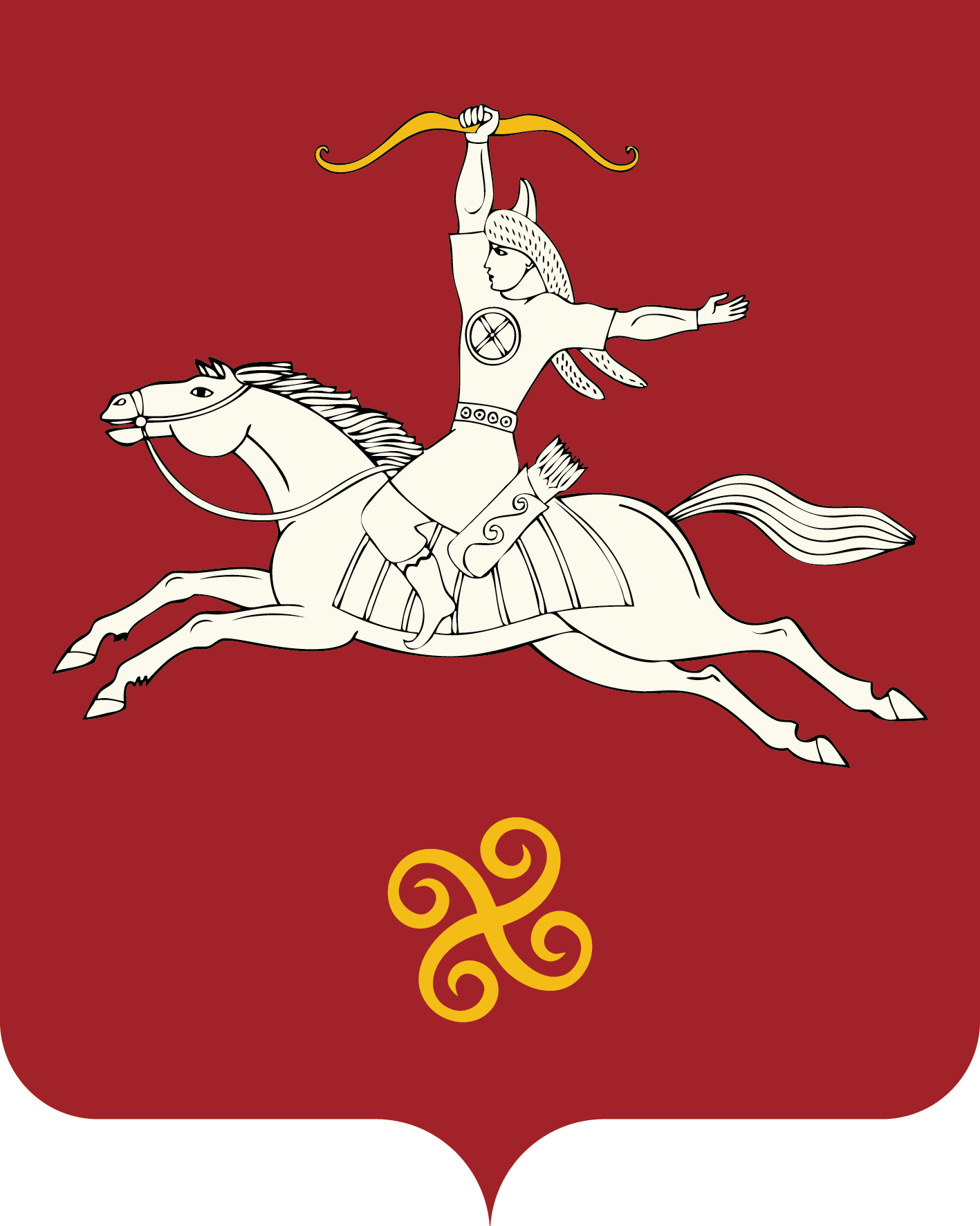 Республика БашкортостанАдминистрация сельского поселенияАлькинский   сельсоветмуниципального районаСалаватский район452481, Әлкә ауылы, Ќуласа урамы, 6тел. 2-65-71, 2-65-47452481, с.Алькино,  ул.Кольцевая, 6тел. 2-65-71, 2-65-47№п/пДанные о нахождении мест (площадок) накопления ТКОДанные о технических характеристиках  мест (площадок) накопления ТКОДанные о технических характеристиках  мест (площадок) накопления ТКОДанные о технических характеристиках  мест (площадок) накопления ТКОДанные о технических характеристиках  мест (площадок) накопления ТКОДанные о технических характеристиках  мест (площадок) накопления ТКОДанные о технических характеристиках  мест (площадок) накопления ТКОДанные о собственниках мест (площадок) накопления ТКОДанные об источниках образования ТКО№п/пДанные о нахождении мест (площадок) накопления ТКОТип покрытияплощадьплощадьКол-во контейнеровОбъемОбъемДанные о собственниках мест (площадок) накопления ТКОДанные об источниках образования ТКО1.1С.Алькино ул.Кольцевая уч.17/1, за ЦРМасфальт13313310,750,75Администрация СП Алькинский сельсовет МР Салаватский район РБОГРН1020201202218Частные домовладения с.Алькино22.д.Идрисово ул.Салавата,уч.42 дорожная плита11311310.750.75Администрация СП Алькинский сельсовет МР Салаватский район РБОГРН1020201202218Частные домовладения д.Идрисово33.д.Новые Каратавлы ул.Лесная, уч.4асфальт10410410.750.75Администрация СП Алькинский сельсовет МР Салаватский район РБОГРН1020201202218Частные домовладения д.Новые Каратавлы44.д.Юлаево ул.Лесная, уч.5дорожная плитадорожная плита99110.75Администрация СП Алькинский сельсовет МР Салаватский район РБОГРН1020201202218Частные домовладения д.Юлаево55.д.Юнусово ул.Новая, уч.1/2дорожная плитадорожная плита89110.75Администрация СП Алькинский сельсовет МР Салаватский район РБОГРН1020201202218Частные домовладения д.Юнусово